		       PM Provlöpning 2021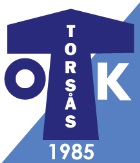 Provlöpningen genomförs för att:Kontrollera kodsiffror på kontrollernaKontrollera kontrollbeskrivningarnaTesta olika vägvalGe förslag på förbättringar av banorHelhetsintryck av banornaKontrollera framkomlighet över vattenRapportera ev taggtrådKontrollera om det finns ändringar i terrängen som ska vara med på kartanDet är två startplatser. Var noggrann att du går rätt vid starten. Framför allt till start 1 (Långa starten) Där hänger orange-vit snitsel vid startpunkten.Det finns dubbletter av ungdomsklasserna t.o.m. 14 år.Det finns även dubbletter av banor där klasserna springer på olika skalorDet finns snitslingar mellan några kontroller i klass Inskolning, U 1, HD 10, HD 12 K, U 2, ÖM 1, ÖM 2. Denna snitsling finns markerad (violetta streck) på samtliga kartor. Snitlingar är markerade i terrängen med endast orange snitsel.Var försiktig vid passage av väg. Gäller de längre banorna och på väg till start. N OBS! Följande klasser finns inte längre: U-klasser och Kortklasser för ungdomar. (De ersätts av öppna klasser) HD 21 K finns än.OBS! Nya kartskalor för: HD 16 – 1:10 000.HD 10/ HD 12/ HD 14 har ny skala – 1:7500HD 45 o äldre – 1:7500OBS! Öppna klasserna byter namn.  Skalan är 1:7500 förutom Svår 7 km som har 1:10 000. Vi har ej klassen Mycket lätt 4 km som är frivillig att ha.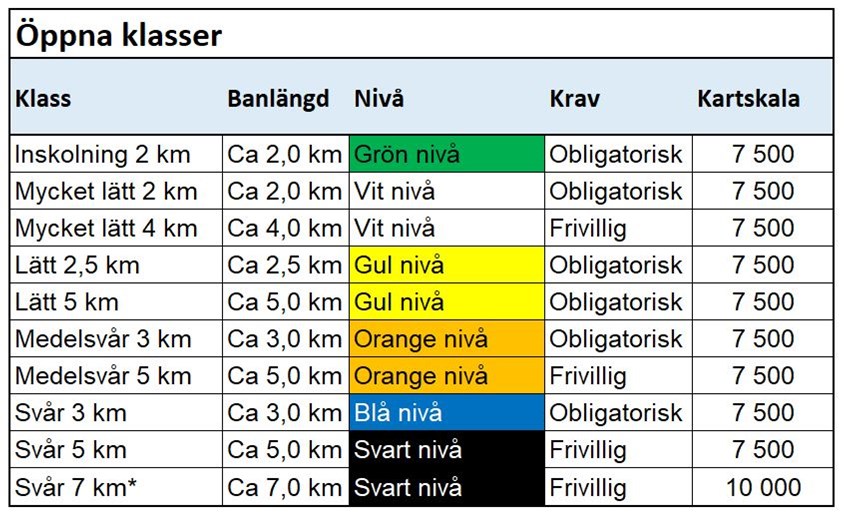 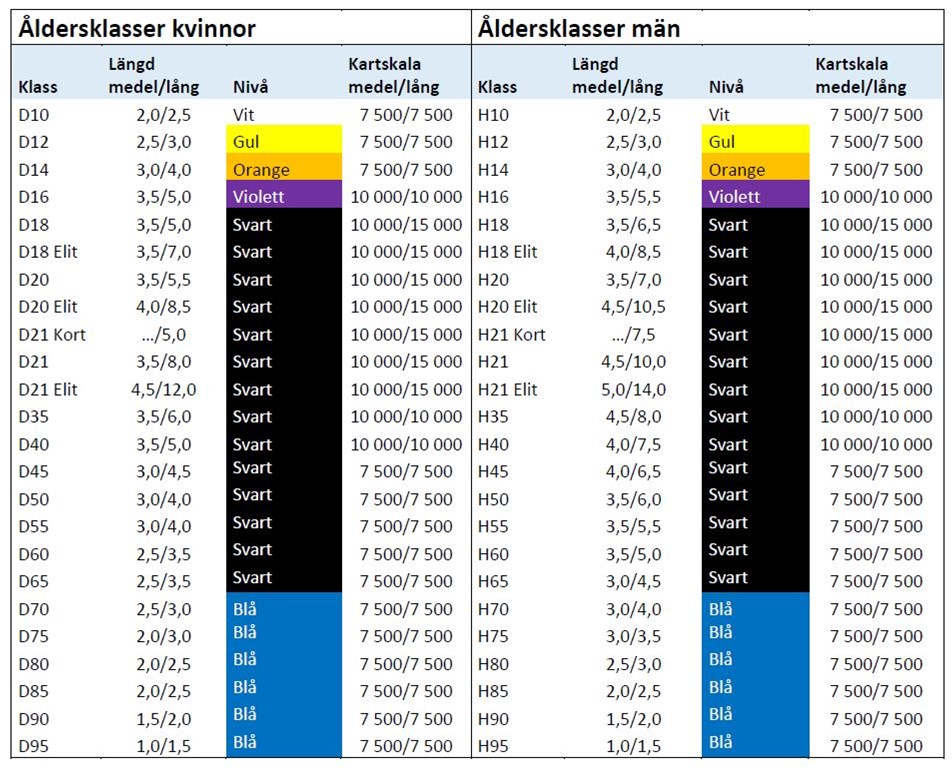 Glöm inte att lägga provlöpta banor i avsedd back. Delvis provlöpta i egen back!Beställ gärna dubbletter ifall ni vill springa en bana ihop vid nästa tillfälle.Kolla kartjustering innan start!				Lycka till!